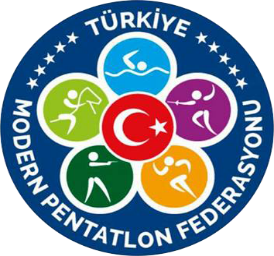 ÖNEMLİ DUYURU	Federasyonumuzun Olağan Genel Kurulu ve Mali Genel Kurulu 21 Ekim 2021 tarihinde saat 10:00’da Örnek Mahallesi Oruç Reis Caddesi No:13 Altındağ/ANKARA adresinde bulunan Gençlik ve Spor Bakanlığı’nın B2 katı Toplantı Salonunda, belirtilen tarihte çoğunluk sağlanamaması halinde ikinci toplantı çoğunluk aranmaksızın 22 Ekim 2021 tarihinde aynı yer ve saatte yapılacaktır. 	Genel Kurula katılacak olan delegelerimiz için imza kayıtları 09:00 – 10:00 saatleri arasında yapılacaktır.	Ankara dışından katılacak olan delegelerin konaklama taleplerini 19 Ekim 2021 Salı gününe kadar Federasyonumuz e-mail adresine (info@mpf.org.tr) bildirmeleri gerekmektedir. ÖNEMLİ: Genel kurula katılacak olan delegeler, covid-19 tedbirleri sebebiyle, aşı kartı veya son 48 saat içerisinde yapılmış negatif PCR testi sonucunu göstermeleri halinde Genel Kurul Salonu’na alınacaktır.	Önemle Duyurulur.